Туроператор по внутреннему туризму «Мобайл-Экспресс»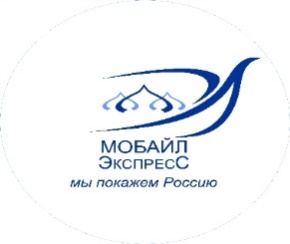 www.tur-mobile.rumobile-travel@yandex.ru8-495-363-38-17+7-926-018-61-13 (WhatsApp, Telegram,)«ЖЕМЧУЖИНЫ СЕВЕРНОЙ ВЕНЕЦИИ»Санкт-Петербург – Петропавловская крепость – Царское село с посещением Екатерининского дворца и Янтарной комнаты (за доп. плату) - Кронштадт - ПетергофАвтобусный тур5 дней / 4 ночи (два ночных переезда)четверг-понедельникДаты заездов на 2023 год : 28.04 ; 18.05 ; 01.06 ; 15.06 ; 29.06 ; 13.07 ; 27.07 ; 10.08 ; 24.08 ; 07.09 ; 21.091 день – четверг
21:30 Сбор группы в Москве: ст. метро «ВДНХ», стоянка справа от гостиницы «Космос»
22:00 Отъезд в Санкт-Петербург (время в пути около 12 часов – 700 км.). Ночной переезд (по пути санитарные остановки).2 день – пятница
08:00 Прибытие в Санкт-Петербург.
Завтрак в кафе города.
09:00 Обзорная экскурсия «Петровский Петербург». Знакомство с историей Санкт-Петербурга с момента его основания до наших дней, основными достопримечательностями города: Домик Петра Первого, Зимний дворец, Адмиралтейство, Сенатская площадь, Медный всадник, Спасо-Преображенский собор, Невский проспект, Исаакиевский собор, Спас-на-Крови.
Экскурсия по территории Петропавловской крепости: знакомство с уникальным комплексом фортификационных сооружений, Петропавловским собором, являющимся местом захоронения всех российских императоров, Ботным домиком с копией ботика Петра I, удивительным памятником Петру I работы скульптора Шемякина.
Завершится экскурсия прогулкой по «Русскому Версалю» – Летнему саду, первому регулярному парку Санкт-Петербурга.
Летний сад – ровесник и символ города. Он был устроен по образу французских регулярных садов как первая загородная резиденция Петра I. Его украсили «150 грудных штук и фигур», т.е. мраморных скульптур и бюстов, привезенных из Италии, а также подстриженные деревья и более 50 фонтанов. Во время последней реставрации часть фонтанов, уничтоженных наводнением в конце XVIII века, были восстановлены и сейчас радуют посетителей Летнего сада.
14:00 Обед в кафе города.
17:30 Размещение в гостинице «Арт Отель Карелия» 4*(резервные гостиницы: «Орбита» 3*, «Россия» 3*, «А-Отель Фонтанка» 3*)
Свободное время.3 день – суббота
08:00 Завтрак в ресторане гостиницы «шведский стол».
СВОБОДНЫЙ ДЕНЬ, без обедаИЛИЗа дополнительную плату экскурсия «Загородные императорские резиденции: Царское село». Стоимость: 2990 руб./взр., 1990 руб./ребенок до 13 лет включительно. Оплата при покупке тура.
09:30. Отправление в Царское Село – парадную резиденцию российских императоров.
Встречи с Царским Селом с нетерпением ждет каждый, кто приезжает в Санкт-Петербург! А Екатерининский дворец – это одно из тех мест, где все еще живет роскошный блистательный XVIII век. Именно в этом дворце находится знаменитая Янтарная комната, похищенная фашистами во время Великой Отечественной войны и воссозданная петербургскими реставраторами. Дворец окружен великолепным Екатерининским парком, который прекрасен в любое время года. В тенистых аллеях императорского парка и царственных анфиладах Екатерининского дворца Вы сможете ощутить себя изнеженной фрейлиной или галантным кавалером.
Екатерининский дворец был заложен еще Екатериной I, а достраивался при Елизавете Петровне и Екатерине II, называвшей его за красоту фасада «взбитым кремом». Сейчас это один из лучших образцов русского барокко.Большой зал дворца, площадью 850 кв.м был построен без единой колонны, а благодаря зеркалам, отражающим окна и воздушной росписи плафона, казалось, что в огромном зале нет ни стен ни потолка. Главная жемчужина дворца – знаменитая Янтарная комната,таинственно исчезнувшая во время войны. Ее восстановление заняло 24 года и потребовало более шести тонн «солнечного камня». Янтарные стены с богатейшей гаммой оттенков от лимонного и медового до темно-желтого потрясают воображение тысяч туристов. Дворец поражает богатством внешней и внутренней отделки, коллекцией живописи и обилием золота, резьбы и росписей.
14:30 Обед в кафе города.
Свободное время в центре Санкт-Петербурга. Самостоятельное возвращение в гостиницу.
За дополнительную плату возможна организация экскурсий (оплата у гида на маршруте или при покупке тура):
– экскурсия по рекам и каналам «Северная Венеция». Стоимость: 900 руб./взрослый; 650 руб./ребенок до 16 лет
– ночная автобусная экскурсия по Санкт-Петербургу с разведением мостов. Стоимость: 950 руб./взрослый; 650 руб./ребенок до 16 лет.4 день – воскресенье
Завтрак в ресторане гостиницы «шведский стол».
09:00 Освобождение номеров.
Отправление в Кронштадт.
Экскурсия в Кронштадт «Ногою твердой стать при море». Проезд по дамбе, пересекающей Финский залив.
Увлекательное путешествие позволит побывать и на острове Котлин, где возник город-крепость Кронштадт, и в Никольском морском соборе – подлинной жемчужине Кронштадта.
Посещение Музейно-исторического парка «Остров фортов». Это первый и самый большой в России парк, посвящённый военно-морскому флоту. На площади в 9 га располагается несколько тематических площадок. Вы сможете прогуляться по Аллее героев российского флота, которая рассказывает о более чем трех веках его истории, осмотреть маяк памяти с 200 именами героев-моряков, начиная с эпохи Петра I и до наших дней.
Переезд в Петергоф.
14:30 Обед в кафе города.
Экскурсия «Приморский парадиз»: прогулка по Нижнему парку, где находятся самые выдающиеся скульптуры, фонтаны и архитектурные памятники музея-заповедника. Знакомство с историей и достопримечательностями парадной резиденции: Большой Петергофский дворец, Большой каскад, Дворец «Марли», Дворец «Монплезир», музей «Екатерининский корпус», музей «Банный корпус» и др.
19:30 Отъезд в Москву. Ночной переезд. По пути санитарные остановки5 день – понедельник
05:30 Прибытие в Москву (ст. метро «ВДНХ»). Время прибытия является ориентировочным и не может считаться обязательным пунктом программыВ стоимость тура включено:
Проживание,
Питание – 1 завтрак в кафе, 2 завтрака в гостинице (шведский стол), 2 обеда в кафе,
Экскурсионное обслуживание согласно программе (включая услуги местных гидов и входные билеты в музеи)
Услуги сопровождающего
Транспортное обслуживание автобусом туристического класса (полутора-этажный автобус с багажным отделением, комфортабельные кресла, система климат-контроля, видео-монитор)Дополнительно оплачивается:
Экскурсия в Царское Село – 2990 руб./взрослый, 1990 руб./ребенок до 13 лет включительно. БРОНИРОВАНИЕ И ОПЛАТА ПРИ ПОКУПКЕ ТУРА .
Экскурсия по рекам и каналам «Северная Венеция» – 900 руб./взрослый; 650 руб./ребенок до 16 лет
Ночная автобусная экскурсия по Санкт-Петербургу с разведением мостов – 950 руб./взрослый; 650 руб./ребенок до 16 лет.Примечание
Все пассажиры в туристическом автобусе обязаны иметь при себе удостоверение личности (паспорт / свидетельство о рождении – для детей до 14 лет)
Время прибытия является ориентировочным и не может считаться обязательным пунктом программы
Время и порядок предоставления туристских услуг, заявленных в программе, могут меняться при сохранении их объема и качества
При количестве туристов в группе менее 18 человек для транспортного обслуживания может предоставляться микроавтобус 1 класса «Мерседес-Спринтер»/аналог. При этом в автобусе свободная рассадка
Туроператор не имеет возможности влиять на задержки, связанные с пробками на дорогах, действиями и мероприятиями государственных органов, в том числе органов ГИБДД, дорожными работами, а так же на любые другие задержки, находящиеся вне разумного контроля туроператора
Туроператор оставляет за собой право пересаживать клиентов в зависимости от конкретного расположения в салоне автобуса дверей, туалета, а также количества и расположения посадочных мест
Сведения о модели и иных характеристиках транспортного средства носят исключительно характер предварительной информации и не являются обязательным пунктом программы. Туроператор вправе предоставить для использования в туре любой иной автобус туристского назначения без каких-либо объяснений и компенсаций.
Расчетный час в гостиницах: заселение в 14.00, выезд до 12.00
Заселение в гостиницу несовершеннолетних граждан, не достигших 14-летнего возраста, осуществляется на основании документов, удостоверяющих личность находящихся вместе с ними родителей (усыновителей, опекунов), сопровождающего лица (лиц), при условии предоставления таким сопровождающим лицом (лицами) согласия законных представителей
(одного из них), а также свидетельств о рождении этих несовершеннолетних.
Заселение в гостиницу несовершеннолетних граждан, достигших 14-летнего возраста, в отсутствие нахождения рядом с ними законных представителей осуществляется на основании документов, удостоверяющих личность этих несовершеннолетних, при условии предоставления согласия законных представителей (одного из них).